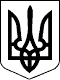 РАХІВСЬКА РАЙОННА державна адміністраціяЗАКАРПАТСЬКОЇ  ОБЛАСТІР О З П О Р Я Д Ж Е Н Н Я01.10.2021                                             Рахів                                                    № 133Про проведення інвентаризації активів та зобов’язань в райдержадміністраціїВідповідно до статей 6 і 39  Закону України „Про місцеві державні адміністрації”, статті 10 Закону України „Про бухгалтерський облік та фінансову звітність в Україні”, Положення про інвентаризацію активів та зобов’язань, затвердженого наказом Міністерства фінансів України від  02.09.2014 № 879 (із змінами), Типових форм для відображення бюджетних установ результатів інвентаризації, затверджених наказом Міністерства фінансів України від 17.06.2015 № 572, з метою перевірки наявності,  збереження матеріальних цінностей в райдержадміністрації:        1. Утворити  комісію з проведення інвентаризації активів та зобов’язань в райдержадміністрації (далі − Комісія) у складі згідно з додатком.2. Розпочати інвентаризацію 01 листопада та закінчити 12 листопада  2021 року.3. Зазначеній Комісії: провести інвентаризацію основних засобів, нематеріальних активів, товарно-матеріальних цінностей, коштів, документів, розрахунків та інших статей балансу в райдержадміністрації;за результатами інвентаризації скласти протокол та подати на затвердження  до 19 листопада 2021 року.        4. Начальнику відділу фінансового та ресурсного забезпечення апарату райдержадміністрації (Горан М.М.) результати проведеної інвентаризації відобразити на рахунках бухгалтерського обліку.        5. Контроль за виконанням цього розпорядження покласти на першого заступника голови державної адміністрації Турока В.С.Голова державної адміністрації                                          Олександр НЕБИЛА                                                                                            Додаток                                                                                  до розпорядження                                                                                                                   01.10.2021  № 133СКЛАДкомісії з проведення інвентаризації  активів та зобов’язань в райдержадміністраціїНачальник відділу фінансового та ресурсного забезпечення апаратурайдержадміністрації                                                                     Мар’яна ГОРАНГолова комісії Голова комісії Голова комісії ТУРОК Віктор Степановичперший  заступник  голови  райдержадміні-страціїЧлени комісії Члени комісії Члени комісії ВАЙНАГІЙ Олена Миколаївнакерівник апарату райдержадміністраціїГОРАН Мар’яна Михайлівна начальник відділу фінансового та ресурсного забезпечення апарату райдержадміністраціїГИНДРЮКЯрослав Михайловичголовний спеціаліст відділу цифрового розвитку, організації діяльності центрів надання адміністративних послуг, інформаційної діяльності та комунікації з громадськістю райдержадміністраціїКАБАЛЬОлена Василівна головний спеціаліст відділу фінансового та ресурсного забезпечення апарату   райдержадміністрації